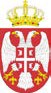 Република СрбијаАутономна Покрајина ВојводинаОпштина АпатинПРЕДСЕДНИК  ОПШТИНЕ АПАТИНКомисија за јавну набавку велике вредностиБрој:  404- 356/2018- IIДатум: 19.10.2018. годинеАпатинНа  основу  члана  108.  Закона  о  јавним  набавкама  („Службени  гласник  РС“,  бр.  124/2012,14/2015,68/2015 у даљем тексту: Закон), Председник  општине Апатин доноси:ОДЛУКУО ДОДЕЛИ УГОВОРАУговор за јавну набавку радова – бр. бр. 44/2018 – набавка радова –  Реконструкција водовода Свилојево – Пригревица,  додељују се понуђачу:                1. Заједничка понуда:„Bulevar Coop“ doo Novi Sad,Novosadski put 166, 21000 Novi Sad i„ Bulevar company“ doo, Novi Sad, Bulevar oslobođenja 45, 21000 Novi SadОбразложењеНаручилац  Општина Апатин   је  спровела  поступак  јавне  набавке радова – бр. 44/2018 – набавка радова –  Реконструкција водовода Свилојево – Пригревица “, а на основу Одлуке о покретању поступка јавне бр. 404-356/2018-II  од дана 11.9.2018. године.У смислу члана 57. Закона, дана 18.9.2018. године позив за подношење понуда и конкурсна документација објављени су на Порталу јавних набавки, и интернет страници наручиоца. Рок за достављање понуда је био до 18.10.2018. године до 12,00 часова. На основу јавног позива, благовремено су пристигле понуде следећих понуђача:          1 . Заједничка понуда:            „ Bulevar Coop“ doo Novi Sad,Novosadski put 166, 21000 Novi Sad i   „ Bulevar company“ doo, Novi Sad, Bulevar oslobođenja 45, 21000 Novi Sad        2. Заједничка понуда:            Graditelj Novi Sad, Rumenačku put 2, 21000 Novi Sad   Potiski vodovodi Horgoš,     Železnička 22          3.Заједничка понуда:   Instel inžinjering Novi Sad, Vase Stajića 22b, 2100 Novi Sad  Sloven progres doo, Selenča, Maršala Tita 102, 21425 Selenča4.Конзорцијум / заједничка понуда:              - Somboreelektro doo Sombor, Adi Endre 27, 25000 Sombor              -Energy pro doo, Novi Sad, Ružin Gaj 15, 21000 Novi Sad    -Imperijal Buldings doo, Đorđa Zličića 22, 21000 Novi SadПоступак отварања понуда вођен је дана  18.10.2018. године са почетком у 12,30 часова. На основу члана 104. став 6. Закона, записник о отварању понуда достављен је понуђачима који нису учествовали у поступку отварања понуда.Након отварања понуда, приступило се стручној оцени понуде и сачинио извештај о њој.У  извештају о стручној оцени понуде, бр. 404-356/2018-II  од дана 18.10.2018.године, констатовано је следеће:1.	Предмет и процењена вредност јавне набавкеПредмет  јавне  набавке радова – бр. 44/2018 – набавка радова –  Реконструкција водовода Свилојево – ПригревицаНазив и ознака из општег речника набавки     45232151 Радови на обнови водоводнеПроцењена вредност јавне набавке: 25.745.234,10 динара без ПДВ-а2.	Укупно су пристигле 4 (четири) понуда и то:                     1 . Заједничка понуда:                          „ Bulevar Coop“ doo Novi Sad,Novosadski put 166, 21000 Novi Sad i                         „ Bulevar company“ doo, Novi Sad, Bulevar oslobođenja 45, 21000 Novi Sad                    2. Заједничка понуда:                           Graditelj Novi Sad, Rumenačku put 2, 21000 Novi Sad                           Potiski vodovodi Horgoš,     Železnička 22                   3.Заједничка понуда:                         Instel inžinjering Novi Sad, Vase Stajića 22b, 2100 Novi Sad                         Sloven progres doo, Selenča, Maršala Tita 102, 21425 Selenča                 4.Конзорцијум / заједничка понуда:                      - Somboreelektro doo Sombor, Adi Endre 27, 25000 Sombor                      -Energy pro doo, Novi Sad, Ružin Gaj 15, 21000 Novi Sad                      -Imperijal Buldings doo, Đorđa Zličića 22, 21000 Novi Sad3.	Критеријум за доделу уговора избор најповољније понуде је „најнижа понуђена цена“Одлука  о  додели  уговора  о  јавној  набавци радова– бр. 44/2018 – набавка радова –  Реконструкција водовода Свилојево – Пригревица  је „најниже понуђена цена“.4.	Ранг листа прихватљивих понуда применом критеријума за доделу уговора:5. Ранг листа неприхватљивих понуда применом критеријума за доделу уговора:НЕМА6. Ранг листа опозваних понуда:НЕМА7. Назив понуђача коме се додељује уговор	Заједничка понуда:             „Bulevar Coop“ doo Novi Sad,Novosadski put 166, 21000 Novi Sad i             „ Bulevar company“ doo, Novi Sad, Bulevar oslobođenja 45, 21000 Novi SadНа основу горе изнетог, одлучено је као у изреци ове одлуке.Поука о правном леку: Против ове одлуке понуђач може поднети захтев за заштиту права у року од 10 (десет) дана од дана објављиваља Одлуке на Порталу јавних набавки, на начин предвиђен чланом 149. Закона.ПРЕДСЕДНИК ОПШТИНЕ АПАТИНМилан ШкрбићР. бр.Назив понуђачаПонуђена ценабез ПДВ-а  у РСДПонуђена ценаса ПДВ –ом у РСД1.Заједничка понуда:„Bulevar Coop“ doo Novi Sad,Novosadski put 166, 21000 Novi Sad i„ Bulevar company“ doo, Novi Sad, Bulevar oslobođenja 45, 21000 Novi Sad19.141.568,20    22.969.881,84    2.Заједничка понуда:„ Instel inžinjering Novi Sad“, Vase Stajića 22b, 2100 Novi Sad„Sloven progres doo“, Selenča, Maršala Tita 102, 21425 Selenča20.936.126,00   25.123.351,20  3.Конзорцијум /Заједничка понуда:      - Somboreelektro doo Sombor, Adi Endre 27, 25000 Sombor       -Energy pro doo, Novi Sad, Ružin Gaj 15, 21000 Novi Sad       -Imperijal Buldings doo, Đorđa Zličića 22, 21000 Novi Sad      Подизвођач:-	Džimi Commerc Prigrevica, Obilićeva bb, Prigrevica  25 %-	 MJ doo Sombor, Batinska 1, Sombor , 5 %-	ZVR „Hrnjak“ Miroslava Antića 18, Sombor 5 %24.741.826,01  29.690.191,21  4.Заједничка понуда:-Graditelj Novi Sad, Rumenačku put 2, 21000 Novi Sad - Potiski vodovodi Horgoš,     Železnička 2225.614.164,00    30.736.996,80   